SPECIALIST PROGRAM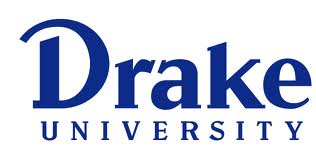 CLINCIAL TALKING POINTS and ENTRY PLAN ARTIFACTSMEETINGS & CONFERENCES TO REQUESTISFLC (December & February)Conference Superintendent MeetingsSAI Conference (August)Superintendent Rounds (Elmore)Strategic Action Planning SessionsArea Human Resource Directors ASCD ConferenceDE or AdvancED Accreditation VisitUnion NegotiationsSAI Legal LabsState Superintendent Networking ENTRY PLAN GRADING RUBRIC:Alignment to ISSL Standards (evidence and artifacts):________________________________________________________________________________________________________________________________________________________________________________________________________________________________________________________________________________________________________________________________________________________________________________________________________________________________________________________________________________________________________________________________________________________________________________________________________________________________________________________________________________________________________________________________________________________________________________________________________________________________________________________________________EDL283 - Leading Complex OrganizationsEDL283 - Leading Complex OrganizationsTopics to discuss with mentor:Possible artifacts for entry plan:Civic engagementDistrict publications/newslettersPublic relationsPersonal and professional balanceSchool safetyChange strategiesConflict managementMeetings-The entry plan lists key people, organizations/clubs, and business that the superintendent should meet with.Meetings should be prioritized and appropriately scheduled to maximize the benefit of the entry plan.Community events & traditionsStrategic action planningEDL288 - Human Resource DynamicsEDL288 - Human Resource DynamicsTopics to discuss with mentor:Possible artifacts for entry plan:Staff handbookNew board member orientationNew staff orientationMaster contract negotiationsSuperintendent evaluationPrincipal evaluationsEmployment lawProtocols for hiring and dismissal are included that will be used by various groups.Professional development strategies/scheduleCollective bargaining timeline and processPersonnel filesMaster contract reviewProtocols for employee investigationsBullying investigationDealing with the media/social mediaEDL291 - Policy, Influence and Legal IssuesEDL291 - Policy, Influence and Legal IssuesTopics to discuss with mentor:Possible artifacts for entry plan:FERPAGrievance proceduresDistrict field tripsOpen meeting lawsCritical Filing DatesDates are incorporated into the monthly calendar. (found on IASB and SAI website)Questions associated with these tasks are listed.Review of district policy and procedures-board policies, handbooks, master contract, otherImportant Dates & NumbersEDL285 - Ethics and Social JusticeEDL285 - Ethics and Social JusticeTopics to discuss with mentor:Possible artifacts for entry plan:Civil rights issuesSegregationUnderserved populationsFAPEEquity audit of new district addressedStudent achievement dataDisciplinary data by race, gender, ethnicityReview of policiesEDL287 - Curriculum and EvaluationEDL287 - Curriculum and EvaluationTopics to discuss with mentor:Possible artifacts for entry plan:School Improvement Advisory Committee (SIAC)Site visit process & preparationStandardized testingTextbook renewal cycleTechnologyState reporting (CSIP, BEDS, Etc.)Evaluation-Plan contains a process to evaluate process after six and twelve months.Identify standards and benchmarksSeek curriculum adoption cycleIdentify details of district’s technology planEDL286 - Systems ThinkingEDL286 - Systems ThinkingTopics to discuss with mentor:Possible artifacts for entry plan:School ImprovementPDSA ModelSchool improvement models/frameworksSystems analysisEvaluation toolsDeming’s 14 Points (translated to education)Improvement plan (PDSA)District/building action plansEDL290 - School Resource ManagementEDL290 - School Resource ManagementTopics to discuss with mentor:Possible artifacts for entry plan:Certified annual budgetSpecial education budgetActivity budgetGrants & donationsAction PlansThe “why” is clearly stated for the plan.Specific questions are listed for individual and group interviews.Protocols are included that will be used by various groups.An individual professional development plan is incorporated.Financial indicators are identified (open-enrollment, registration, bond issues, etc)EDL289 - Organization ManagementEDL289 - Organization ManagementTopics to discuss with mentor:Possible artifacts for entry plan:Food serviceState reporting (CSIP, BEDS, Etc.)TransportationPre-service planningCalendar developmentFacilities use agreementsBoard packet developmentBoard policy overview/reviewBoard member communicationPolitical advocacyMonthly Calendar of Tasks and ResponsibilitiesGuiding questions/principles are established for each month.Questions associated with individual tasks are listed.Responsibilities for tasks are listed or if unsure, notation is made.Identify policies and procedures around nutrition, construction, transportation, building and grounds, and central office rolesCreate an agenda framework that may want to implement at a District when the time is appropriate.Create topics (not the entire agenda) by month that should be included starting with July and ending with June.Other topics include open enrollment, onboarding new board members, and open enrollmentEDL284 – Data Analytics in Education ResearchEDL284 – Data Analytics in Education ResearchTopics to discuss with mentor:Possible artifacts for entry plan:Research strategiesResearch methodsData analysisEffective communication strategiesIowa School Report CardData-Plan seeks to obtain relevant and useful district data including (but not limited to) student achievement data, staff surveys, busing, food service, technology use, etc.Reports-CSIP, grants, BEDS, etc. for reviewEDL292 – Final Clinical SeminarEDL292 – Final Clinical SeminarTopics to discuss with mentor:Possible artifacts for entry plan:Resume & Cover Letter UpdatesEntry plan developmentInterview process for applicantsDistrict strategic action plans/goalSuperintendent licensure (BOEE)IntroductionPurpose-Purpose of the entry planGoals-Clear goals are established for the individual, staff, students, and community.Standards are included for the reader to reference.Update cover letter and resumeClinical log updatedEntry plan has been developed for presentation during the interview process.Entry plan is personalized-Personal goals, vision, mission, core values, other.Entry plan has a professional appearance and organized.CriteriaHigh QualityAcceptable QualityLow QualityResumeUpdated resume that fully highlights candidate’s qualifications without any spelling/grammatical errors.Updated resume that somewhat highlights candidates qualifications with few spelling/grammatical errors.Resume that fails to highlight candidate’s qualifications without multiple spelling/grammatical errors.AppearanceEntry plan is neat, highly presentable and personalized to the position and district desired.Entry plan is mostly neat, presentable, and personalized to the position and district desired.Entry plan is not neat, presentable, and/or personalized to the position and district desired.ReflectionsMeaningful reflections for each administrative standard that fully synthesize the candidates learning, understanding, and ability to meet the standard.Meaningful reflections for each administrative standard that somewhat synthesizes the candidates learning, understanding, and ability to meet the standard.Reflection for each administrative standard that fails to synthesize the candidates learning, understanding, and ability to meet the standard.ContentContent of entry plan is well thought out and detailed.  Steps are accurate and seek to gain true understanding of new district.Content of entry plan is partially detailed and planned.  Steps are accurate but lack depth of understanding.Content lacks detailed and plan is generic.